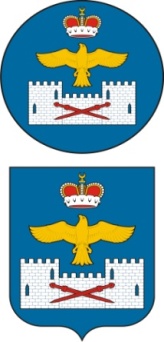 РЕСПУБЛИКА   ДАГЕСТАНАДМИНИСТРАЦИЯ МУНИЦИПАЛЬНОГО РАЙОНА«ЛАКСКИЙ РАЙОН»ПОСТАНОВЛЕНИЕот 10  января 2020 г. №1Об организации отбывания наказания осужденными к обязательным и исправительным работам на территории Лакского районаВ соответствии со ст. 49,50 Уголовного Кодекса Российской Федерации, ст.25,39 Уголовно-исполнительного Кодекса Российской Федерации и в целях  определения перечня объектов, расположенных на территории Лакского района, на которых могут отбывать наказание лица,  осужденные к обязательным работам, с указанием видов обязательных работ, а также перечня объектов, расположенных на территории Лакского района на которых  могут отбывать наказание лица, осужденные  к исправительным работам, администрация МР «Лакский район»ПОСТАНОВЛЯЕТ:1.Определить объекты (организации) района для отбывания наказания лицами, осужденными к обязательным работам по  Лакскому району на 2020 год ( приложения №1). 2.  Определить объекты (организации) района для отбывания наказания лицами, осужденными к исправительным работам по  Лакскому району на 2020 год, согласно рекомендаций уголовно-исполнительной инспекции Левашинского межмуниципального  филиала ФКУ УИИ УФСИН России по РД (приложения №2).3.Руководителям организаций указанных в приложении №1 и №2, к настоящему постановлению осуществлять меры, предусмотренные федеральным законодательством по трудоустройству лиц осужденных к обязательным или исправительным работам. 4.Опубликовать настоящее постановление в районной газете Заря» и  на официальном сайте администрации Лакского района в сети Интернет».5.Контроль за исполнением настоящего постановления возложить на заместителя главы администрации  Максудова М.Ю.Глава администрацииМР  «Лакский  район»                                                            Ю.Г. МагомедовПеречень объектов (организаций)для отбывания наказания лицами, осужденными к обязательным работам по  Лакскому району на 2020 годУправляющий делами администрацииМР «Лакский район»		                                                 Г.Г. ЧавтараевПеречень объектов (организаций)для отбывания наказания лицами, осужденными к исправительным работам по  Лакскому району на 2020 годУправляющий делами администрацииМР «Лакский район»		                                                 Г.Г. ЧавтараевСогласованоСт. инспектор Левашинского межмуниципального филиала ФКУ ФКУ УИИ УФСИН РФ по РДмайор вн. службы_______________Ахмедханов О.М.Приложение №1к постановлению администрации МР «Лакский район» от 10.01.2020 г. №1№Объекты (организации)Виды обязательных работ1.Администрация МО «сельсовет Буршинский»1.Общестроительные работы.2.Слесарные работы,3.погрузочно- разгрузочные работы.4. уборка территорий.5. Уборка помещений.6. Благоустроительные работы.7. Земляные работы.8.Подсобные работы.9. очистка дорожного полотна от грязи и мусора2.Администрация МО «Село Хулисма»1.Общестроительные работы.2.Слесарные работы,3.погрузочно- разгрузочные работы.4. уборка территорий.5. Уборка помещений.6. Благоустроительные работы.7. Земляные работы.8.Подсобные работы.9. очистка дорожного полотна от грязи и мусора3.Администрация МО «сельсовет «Кулущацский»1.Общестроительные работы.2.Слесарные работы,3.погрузочно- разгрузочные работы.4. уборка территорий.5. Уборка помещений.6. Благоустроительные работы.7. Земляные работы.8.Подсобные работы.9. очистка дорожного полотна от грязи и мусора4.Администрация МО «сельсовет «Кубинский» 1.Общестроительные работы.2.Слесарные работы,3.погрузочно- разгрузочные работы.4. уборка территорий.5. Уборка помещений.6. Благоустроительные работы.7. Земляные работы.8.Подсобные работы.9. очистка дорожного полотна от грязи и мусора5.Администрация МО «сельсовет «Кубринский»1.Общестроительные работы.2.Слесарные работы,3.погрузочно- разгрузочные работы.4. уборка территорий.5. Уборка помещений.6. Благоустроительные работы.7. Земляные работы.8.Подсобные работы.9. очистка дорожного полотна от грязи и мусора6.Администрация МО «сельсовет «Кумухский»1.Общестроительные работы.2.Слесарные работы,3.погрузочно- разгрузочные работы.4. уборка территорий.5. Уборка помещений.6. Благоустроительные работы.7. Земляные работы.8.Подсобные работы.9. очистка дорожного полотна от грязи и мусора7.Администрация МО «сельсовет «Хурхинский»1.Общестроительные работы.2.Слесарные работы,3.погрузочно- разгрузочные работы.4. уборка территорий.5. Уборка помещений.6. Благоустроительные работы.7. Земляные работы.8.Подсобные работы.9. очистка дорожного полотна от грязи и мусора8.Администрация МО «сельсовет «Кундынский»1.Общестроительные работы.2.Слесарные работы,3.погрузочно- разгрузочные работы.4. уборка территорий.5. Уборка помещений.6. Благоустроительные работы.7. Земляные работы.8.Подсобные работы.9. очистка дорожного полотна от грязи и мусора9.Администрация МО «село Щара1.Общестроительные работы.2.Слесарные работы,3.погрузочно- разгрузочные работы.4. уборка территорий.5. Уборка помещений.6. Благоустроительные работы.7. Земляные работы.8.Подсобные работы.9. очистка дорожного полотна от грязи и мусора10.Администрация МО «сельсовет «Шовкринский»1.Общестроительные работы.2.Слесарные работы,3.погрузочно- разгрузочные работы.4. уборка территорий.5. Уборка помещений.6. Благоустроительные работы.7. Земляные работы.8.Подсобные работы.9. очистка дорожного полотна от грязи и мусора11.Администрация МО «сельсовет Камахальский» 1.Общестроительные работы.2.Слесарные работы,3.погрузочно- разгрузочные работы.4. уборка территорий.5. Уборка помещений.6. Благоустроительные работы.7. Земляные работы.8.Подсобные работы.9. очистка дорожного полотна от грязи и мусора12.Администрация МО «сельсовет «Уринский»1.Общестроительные работы.2.Слесарные работы,3.погрузочно- разгрузочные работы.4. уборка территорий.5. Уборка помещений.6. Благоустроительные работы.7. Земляные работы.8.Подсобные работы.9. очистка дорожного полотна от грязи и мусора13.Администрация МО «сельсовет «Курклинский»1.Общестроительные работы.2.Слесарные работы,3.погрузочно- разгрузочные работы.4. уборка территорий.5. Уборка помещений.6. Благоустроительные работы.7. Земляные работы.8.Подсобные работы.9. очистка дорожного полотна от грязи и мусора14.Администрация МО «сельсовет «Куминский»1.Общестроительные работы.2.Слесарные работы,3.погрузочно- разгрузочные работы.4. уборка территорий.5. Уборка помещений.6. Благоустроительные работы.7. Земляные работы.8.Подсобные работы.9. очистка дорожного полотна от грязи и мусора15.Администрация МО «Сельсовет «Унчукатлинский»1.Общестроительные работы.2.Слесарные работы,3.погрузочно- разгрузочные работы.4. уборка территорий.5. Уборка помещений.6. Благоустроительные работы.7. Земляные работы.8.Подсобные работы.9. очистка дорожного полотна от грязи и мусора16.Администрация МО «сельсовет «Карашинский»  1.Общестроительные работы.2.Слесарные работы,3.погрузочно- разгрузочные работы.4. уборка территорий.5. Уборка помещений.6. Благоустроительные работы.7. Земляные работы.8.Подсобные работы.9. очистка дорожного полотна от грязи и мусора17.Администрация МО «сельсовет Хуринский»1.Общестроительные работы.2.Слесарные работы,3.погрузочно- разгрузочные работы.4. уборка территорий.5. Уборка помещений.6. Благоустроительные работы.7. Земляные работы.8.Подсобные работы.9. очистка дорожного полотна от грязи и мусора18.Администрация МО «сельсовет «Хунинский»1.Общестроительные работы.2.Слесарные работы,3.погрузочно- разгрузочные работы.4. уборка территорий.5. Уборка помещений.6. Благоустроительные работы.7. Земляные работы.8.Подсобные работы.9. очистка дорожного полотна от грязи и мусора19.Администрация МО «село Кара»    1.Общестроительные работы.2.Слесарные работы,3.погрузочно- разгрузочные работы.4. уборка территорий.5. Уборка помещений.6. Благоустроительные работы.7. Земляные работы.8.Подсобные работы.9. очистка дорожного полотна от грязи и мусораСогласованоСт. инспектор Левашинского межмуниципального филиала ФКУ ФКУ УИИ УФСИН РФ по РДмайор вн. службы_______________Ахмедханов О.М.Приложение №2к постановлению администрации МР «Лакский район» от 10.01.2020 г. №1№  Объекты (организации)1.СПК «С.Габиева» с. Кумух2.СПК «Красное Знамя» с. Унчукатль3.СПК «Иниша»4.ООО «РСУ»  ( с. Кумух)